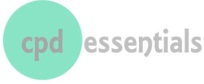 CPD Day for Commercial Property Surveyors23 June 2016, BristolProgramme0900 - 09250900 - 0925Registration and refreshments0925 - 09300925 - 0930Opening Address: Chairman, Module 1 0930 - 10150930 - 1015Cause and effect of property cycles, Paul BathoModule 2 1015 - 11001015 - 1100Landlord and Tenant update, tba1100 - 11201100 - 1120COFFEEModule 31120 – 12051120 – 1205Rating revaluation 2017, Patrick Bond, VOAModule 41205 - 12451205 - 1245Planning update, Bell Cornwell1245 - 13501245 - 1350LUNCH1350 - 14351350 - 1435Module 5 Technical due diligence in commercial properties, Paul Spaven, TFT1435 - 15151435 - 1515Module 6Commercial development appraisals, Rebecca Gee1515 – 15351515 – 1535TEA1535 - 16151535 - 1615Module 7MEES, Matt Lown, TFT1615 - 17001700Module 8Valuation and Red book update – Paul Batho Summing up and close	